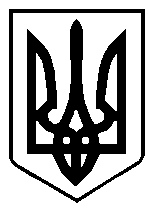 ВАРАСЬКА МІСЬКА РАДАВосьме скликання 		                                                        (Двадцять перша сесія)                                            Р І Ш Е Н Н Я14 липня  2022 року				                  № 1565-РР-VIIIПро поновлення договору оренди земельної ділянки  на новий строк з фізичною особою-підприємцем Ващенею Н.О.          Розглянувши клопотання  фізичної особи-підприємця Ващені Наталії Олександрівни від 30.05.2022 року, витяг із технічної документації про нормативну грошову оцінку земельної ділянки, керуючись рішенням Мульчицької сільської ради № 673 від 30.06.2020 року «Про встановлення ставок та пільг із сплати земельного податку на 2021 рік», враховуючи рекомендації постійної комісії з питань земельних відносин, містобудування та екології, відповідно до статтей  12, 93, 96, 122, 125 Земельного кодексу  України, пункту 288.1 статті 288 Податкового кодексу України, статтей 19, 21, 25, 32-2, 33 Закону України «Про оренду землі», пункту 34 частини першої статті 26, частини першої статті 59 Закону України «Про місцеве самоврядування в Україні», Вараська міська радаВ И Р І Ш И Л А:	1. Поновити на новий строк, який становить 5 (п’ять ) років, договір оренди земельної ділянки від 19 січня 2012 року, укладений з фізичною особою-підприємцем Ващенею Наталією Олександрівною, на земельну ділянку площею 0,0102 га (кадастровий номер 5620886900:01:001:0065), цільове призначення якої – для будівництва та обслуговування будівель торгівлі, яка розташована: Рівненська область,   Вараський район, с. Мульчиці,  вулиця Набережна, шляхом укладання договору про внесення змін та доповнень до Договору оренди земельної ділянки від 19 січня 2012 року, зареєстрованого в управлінні Держкомзему у Володимирецькому районі Рівненської області, про що у Державному реєстрі земель вчинено запис від 01.03.2012 року  № 562080004000208.2	2. Встановити фізичній особі-підприємцю Ващені Наталії Олександрівні орендну плату за користування земельною ділянкою площею 0,0102 га  (кадастровий номер 5620886900:01:001:0065) для будівництва та обслуговування будівель торгівлі, яка знаходиться: Рівненська область,   Вараський район,  с. Мульчиці,  вулиця Набережна, в розмірі 12% від нормативної грошової оцінки земельної ділянки. Нормативна грошова оцінка земельної ділянки становить 19 565,44 грн. Загальна орендна плата в рік становить         2 347,85 грн.	3. Фізичній особі-підприємцю Ващені Наталії Олександрівні укласти договір про внесення змін та доповнень до договору оренди земельної ділянки від 19 січня 2012 року, зареєстрованого в управлінні Держкомзему у Володимирецькому районі Рівненської області, про що у Державному реєстрі земель вчинено запис від 01.03.2012 року  № 562080004000208.4. Копію договору про внесення змін та доповнень у п’ятиденний строк після державної реєстрації надати відповідному органу доходів і зборів.	5. Землекористувачу, в разі закінчення терміну користування земельною ділянкою, забезпечити повернення земельної ділянки у відання міської ради, у стані придатному для подальшого її використання за призначенням або продовжити термін користування земельною ділянкою.	6. Контроль за виконанням рішення покласти на постійну комісію з питань земельних відносин, містобудування та екології.      Міський голова				                          Олександр МЕНЗУЛ